Ks3 Drama: Optional Summer ProjectWhat is the Optional Summer Project?What is the Optional Summer Project?Writing a script from a given Stimulus imageChoose one of the below images and consider the following:What is the storyline you imagine for the image?Name of the characters and their personalities and relationships to each other. The beginning, middle and end of the story.Costumes for each character.Write a full script for the storyline and characters. Include stage directions and at least one monologue for one character ( Monologue = one person’s speech) Record yourself delivering a monologue from your script. Consider vocal, movement and interaction skills when performing. 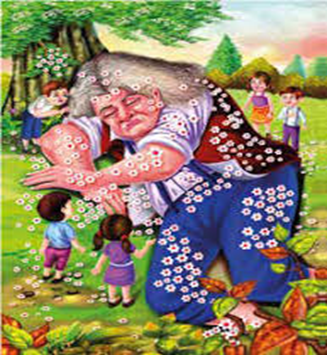 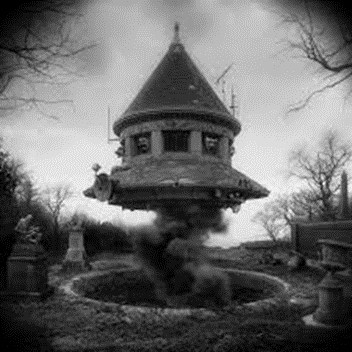 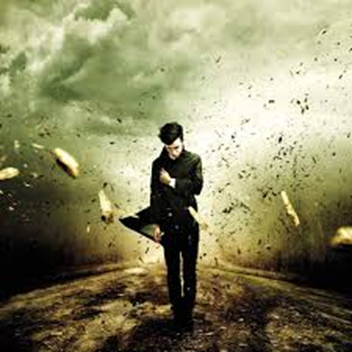 Writing a script from a given Stimulus imageChoose one of the below images and consider the following:What is the storyline you imagine for the image?Name of the characters and their personalities and relationships to each other. The beginning, middle and end of the story.Costumes for each character.Write a full script for the storyline and characters. Include stage directions and at least one monologue for one character ( Monologue = one person’s speech) Record yourself delivering a monologue from your script. Consider vocal, movement and interaction skills when performing. What resources will I need?What resources will I need?Pen and Paper to plan and write your script on.Recording facilities ( phone or camera) Pen and Paper to plan and write your script on.Recording facilities ( phone or camera) Where can I look for more activities or resources if I would like them?Where can I look for more activities or resources if I would like them?In Google write drama stimulus images and look at the images tab this will bring up thousands of images that are good for creating drama from. You can compete more script ideas from new stimuli.Or go to BBC BITESIZE and look at how to write a script.  https://www.bbc.co.uk/bitesize/topics/zkgcwmn/articles/z6hhcqtIn Google write drama stimulus images and look at the images tab this will bring up thousands of images that are good for creating drama from. You can compete more script ideas from new stimuli.Or go to BBC BITESIZE and look at how to write a script.  https://www.bbc.co.uk/bitesize/topics/zkgcwmn/articles/z6hhcqtWhat will I be studying when I return in September and how can I prepare?What will I be studying when I return in September and how can I prepare?New Year 8In Term 1 you will be devising drama from a given stimulus. You could research London in 1739 ( highlight poverty and living conditions for lower class families)New Year 9In Term 1 you will be looking at a specific scripted text – You will be devising and performing scripted extracts from a play by Benjamin Zephaniah. It would be useful if you researched him as a writer/ poet and look into some of his stories that have been turned into plays. 